ГОСУДАРСТВЕННОЕ БЮДЖЕТНОЕ ПРОФЕССИОНАЛЬНОЕ ОБРАЗОВАТЕЛЬНОЕ УЧРЕЖДЕНИЕ  ИРКУТСКОЙ ОБЛАСТИ«ХИМИКО-ТЕХНОЛОГИЧЕСКИЙ ТЕХНИКУМ г. САЯНСКА»                                                             (ГБПОУ ХТТ г. Саянска)ПРИКАЗот  02.09.2020 г.                                                                                       №  158-OCг. СаянскО назначении лица, ответственного за антитеррористическую
  безопасность образовательного учрежденияВ целях организации и проведения работы по обеспечению антитеррористической безопасности, охраны жизни и здоровья обучающихся  и работников в ГБПОУ 
ХТТ г. Саянска,ПРИКАЗЫВАЮ:Назначить ответственным лицом в учебном году 2020-2021 за принятие мер и организацию работы по антитеррористической защищенности  обучающихся  и работников ГБПОУ ХТТ г. Саянска,  преподавателя-организатора ОБЖ Кысса Сергея Федоровича.Утвердить функциональные обязанности ответственного лица учреждения  на выполнение мероприятий по антитеррористической защите техникума (Приложение 1).Утвердить план мероприятий по противодействию терроризму и предупреждению террористических актов в 2020 – 2021 учебном году (Приложение 2).Утвердить инструкцию о действиях должностного лица при угрозе совершения террористического акта на территории  техникума (Приложение 3).Утвердить памятку о правилах поведения в местах массового пребывания студентов и работников при угрозе совершения террористического акта (Приложение 4).Ответственному лицу проводить инструктаж по антитеррористической безопасности со всеми работниками учреждения:первичный инструктаж – при приеме на работу;повторный инструктаж – 1 раз в год (сентябрь месяц);целевой инструктаж – перед проведением массовых мероприятий в техникуме.    Инструктаж проводить по утвержденной программе проведения инструктажа по антитеррористической безопасности, с обязательной записью в Журнале учета инструктажей по антитеррористической безопасности. Контроль за исполнением приказа оставляю за собой.  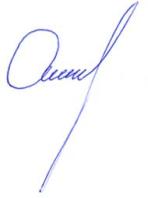 Директор                                                           Г.Е. Андрюшевич